РЕЉЕФ, НАСЕЉА _____________________________________                                                                 (Име и презиме)а) Рељеф је ________________________________________________________б) Постоје ови облици рељефа:________________________________________________________________________в) Напиши називе узвишења. 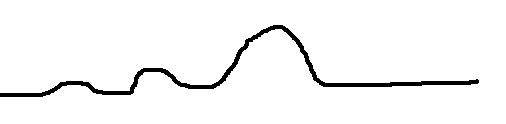 г) Делови узвишења су:__________________________________Стајаће воде су оне воде ________________________________________.Врсте стајаћих вода: ____________________________________________Текуће воде су оне воде _________________________________________Врсте текућих вода:_____________________________________________Повежи правилно реченице са понуђеним речима:Извор                        место где се једна река улива у другу реку, језеро или море.Ушће                         пут којим река тече од извора до ушћа. Ток реке                    место где река извире из земље. Шта свако насеље мора да има? ________________ , ________________ , ________________.Заокружи тачне тврдње:Постоје две врсте насеља: села и градови.   ДА      НЕРавничарска села се налазе на планинама.  ДА      НЕЉуди на селу се обично баве обрадом земље и узгајањем стоке.  ДА      НЕСела и градови се разликују по броју становника и по територији коју заузимају.  ДА      НЕ  6. Допуни реченице:  Свака улица има своје _______________. На левој страни су ___________ бројеви, а са десне стране су ____________ бројеви.  Напиши назив своје улице. ________________________________________________________________________________________________________________________________________